关于开展教师在线教学经验交流和线上点名操作系统培训的通知各部门、二级学院、直属单位：教务处、教师发展中心组织开展教师在线教学经验交流和线上点名操作系统培训，通知如下：时间2020年 4 月 29日 （周三）14：30内容：《分子生物学》关于促进学生线上学习的教学策略（钉钉群直播形式）    主讲：生态学院 刘青娥丽水学院上课点名系统操作使用培训（钉钉群直播形式）     主讲：图信中心 向晓华研讨交流（钉钉会议形式）组织要求请各二级学院组织教师参加培训，要求全体任课教师（含外聘兼职教师）参加点名系统操作培训，请参加培训的教师通过钉钉扫描二维码进群培训。教师发展中心在培训直播时段，在线考勤，参加培训教师记教师发展培训2学时。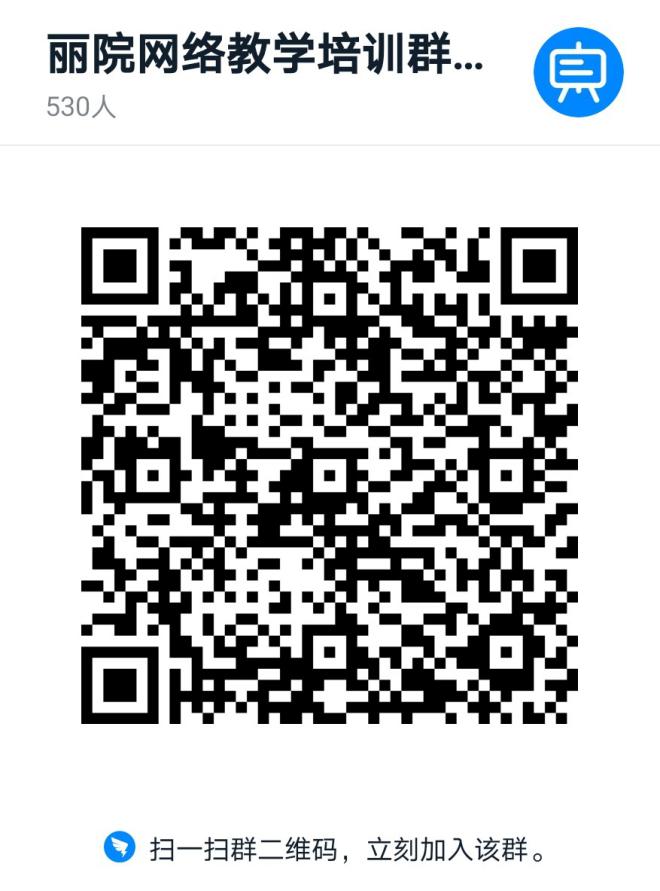 